Kultūros paveldo objekto būklės tikrinimo taisyklių priedas Kauno miesto savivaldybės Kultūros paveldo skyrius(dokumento sudarytojo pavadinimas)KULTŪROS PAVELDO OBJEKTO BŪKLĖS PATIKRINIMO AKTAS2017.04.11 Nr. 55-16-35(data)Kaunas(užpildymo vieta)  Kultūros vertybės kodas:27053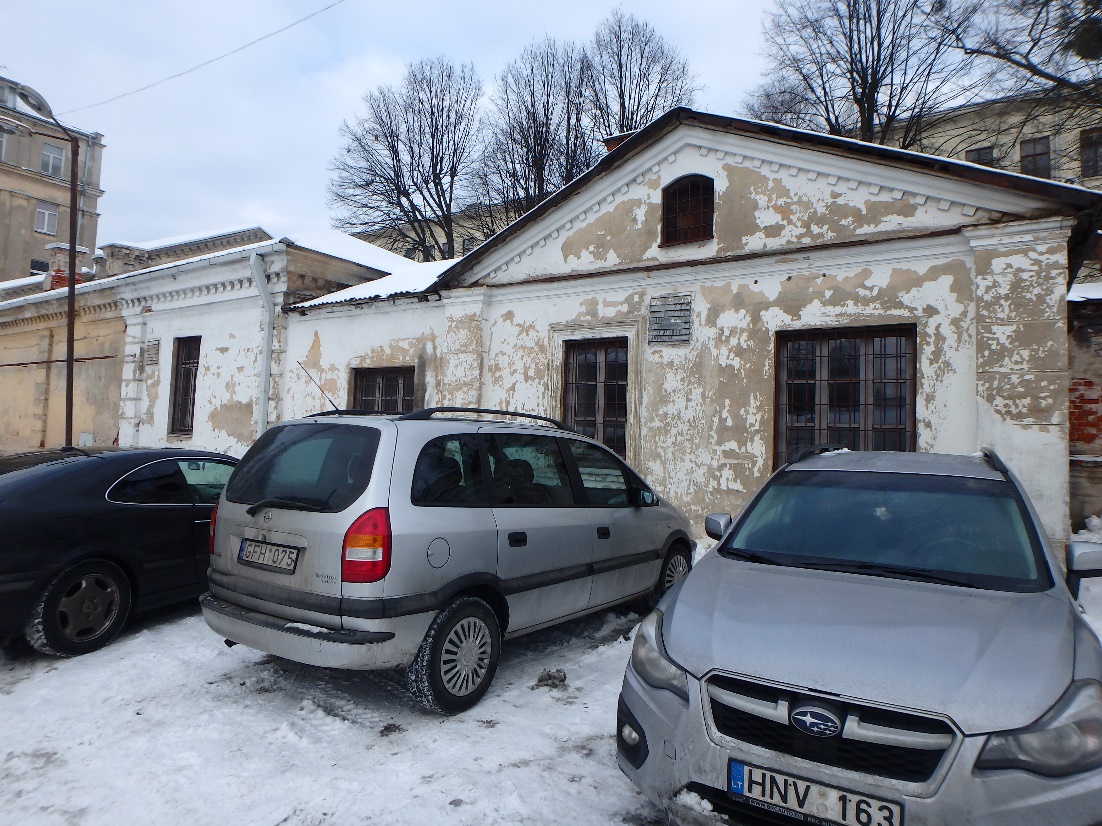 Nr.11PavadinimasTvirtovės komendanto vadavietės arklidės su ratine P fasadasTvirtovės komendanto vadavietės arklidės su ratine P fasadasTvirtovės komendanto vadavietės arklidės su ratine P fasadasFotografavoFotografavo                 Andrijana Filinaitė                 Andrijana Filinaitė                 Andrijana FilinaitėData2017-01-18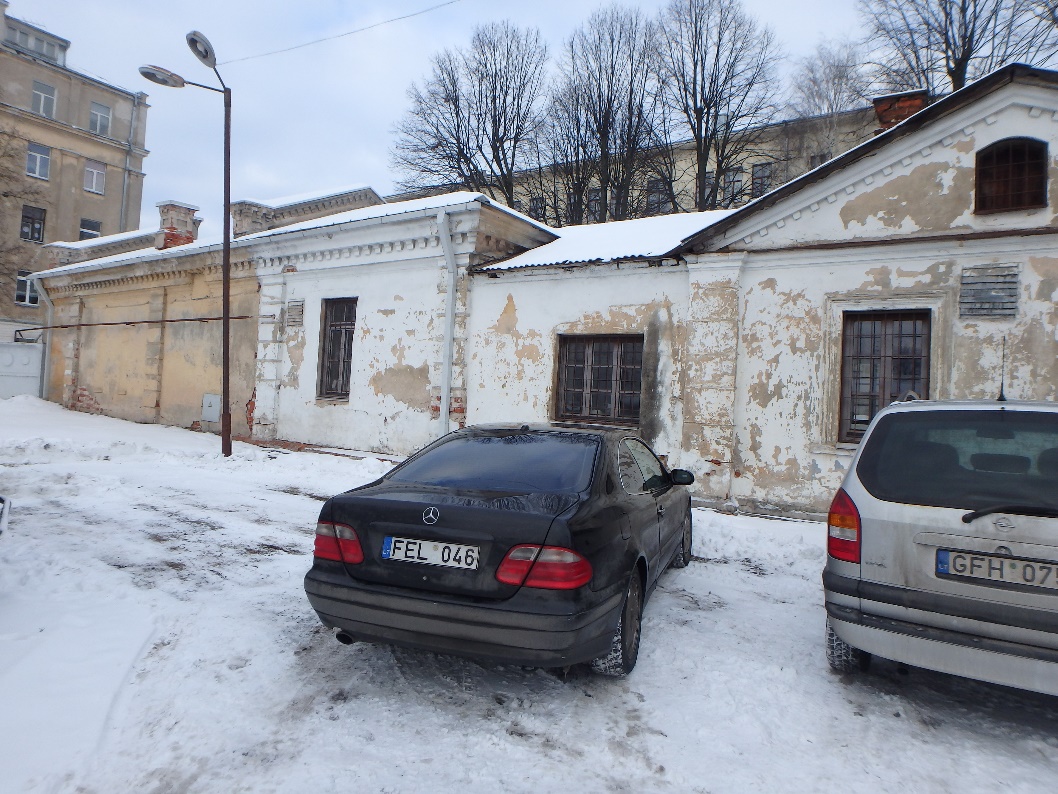 Nr.22Pavadinimas         Arklidės su ratine pastato vaizdas iš P pusėsArklidės su ratine pastato vaizdas iš P pusėsArklidės su ratine pastato vaizdas iš P pusėsFotografavoFotografavo                     Andrijana Filinaitė                     Andrijana Filinaitė                     Andrijana FilinaitėData2017-01-18